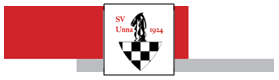 Ausschreibung Vereins-Online-Turnier „1. Frühschoppen-Turnier 2021“ des SV Unna 1924Teilnehmerberechtigung und Anmeldung: Alle Spieler, die über einen Account bei Chessbase/Playchess verfügen.Die Anmeldung erfolgt über die Homepage des SV Unna (svunna.de => Spielbetrieb => Online => Frühschoppen => AnmeldungModus und Wertungskriterien: 7 Runden Schweizer-SystemBedenkzeit 45 Min + 15 Sek Fischer-Bonus ab Zug 1Die Siegerermittlung wird durch Chessbase vorgenommenBei Gleichstand des ersten Rangs erfolgen zwei Stichpartien mit 10 Minuten Bedenkzeit. Steht dann noch kein Sieger fest, wird jeweils eine weitere Stichpartie bis zur Entscheidung angefügt.Preis:Der Sieger wird in der Hall of Fame auf der Homepage verewigtTermine:Beginn jeweils 11.00 Uhr.Runde 1:  	11.04.2021				Runde 5:	16.05.2021Runde 2:	18.04.2021				Runde 6:	23.05.2021	Runde 3:	02.05.2021				Runde 7:	30.05.2021Runde 4:	09.05.2021Wichtig: Mit Ausnahme der ersten Runde können die Partien auch über den Vereinsraum online vorgespielt werden. Ein Nachspielen ist grundsätzlich nicht möglich. Eine Verlegung der Zeit ist nach Absprache mit dem Rundengegner möglich und ist dem Turnierleiter vor Rundenbeginn anzuzeigen. Ergebnismitteilungen und Auslosungen der Paarungen:Die Ergebnismeldung von verlegten Partien muss spätestens am Spieltag dem Turnierleiter oder über die Homepage vom Sieger gemeldet werden. Bei Remis meldet Weiß. Bei Nichtmeldung erfolgt keine Berücksichtigung des Ergebnisses. In Zweifelsfällen entscheidet der Turnierleiter. Die neuen Paarungen werden nach Abschluss der Runde ermittelt und auf der Homepage veröffentlicht. 